Ken Mawr UP Church Nursery ScheduleApril 1, 20188:300-4 Year OldsLari and Willy SkowronSunday School Hour- Lari Skowron11:000-2Barb and Chrissy Cannella3- 4 Year OldsDiane and Frank KnappApril 8, 20188:300-4 Year OldsRenee and Sierra TrunickSunday School Hour- Lori Ryan11:000-2Jeannette and Rachel Ditzenberger3- 4 Year OldsMelissa and Abby McCormickApril 15, 20188:300-4 Year OldsRachel and Ruth RamseySunday School Hour- Sue Marcinko11:000-2Melissa Bamford and Kelly Molka3- 4 Year OldsJennifer and Don LemastersApril 22, 20188:300-4 Year OldsLari and Willy SkowronSunday School Hour- Lynne Hopper11:000-2Wendy and Tess Smith3- 4 Year OldsDiane Kuffner and Annie ChimeraApril 29, 20188:300-4 Year OldsMollie and Chris HartmanSunday School Hour- Lori Ryan11:000-2Sandy and Jeanna Dickson3- 4 Year OldsTina Ernest and Marlene Chioda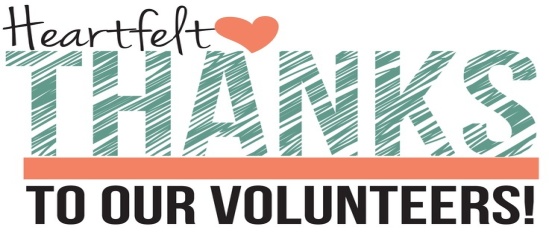 Please arrive 15 minutes before your scheduled time.Please feel free to switch with someone else if you are unable to help on your assigned day. Please call or text Lori at412-480-0342 if you have any questions. May 6, 20188:300-4 Year OldsJustin and Danielle KubanSunday School Hour- Lynne Hopper11:000-2Kristen Brown and Amy Savatt3- 4 Year OldsVicky and Caleb HalajaMay 13, 20188:300-4 Year OldsLari and Willy SkowronSunday School Hour- Lori Ryan11:000-2Katie Herman and Annie Chimera3- 4 Year OldsMichelle and Steven PuttMay 20, 20188:300-4 Year OldsRenee and Sierra Trunick Sunday School Hour- Sue Marcinko11:000-2Angela Schoppe and Chrissy Cannella3- 4 Year OldsPam and Mark VadasMay 27, 20188:300-4 Year OldsRachel and Ruth Ramsey11:000-2Rachel and Chris Seip3- 4 Year OldsDiane and Frank Knapp